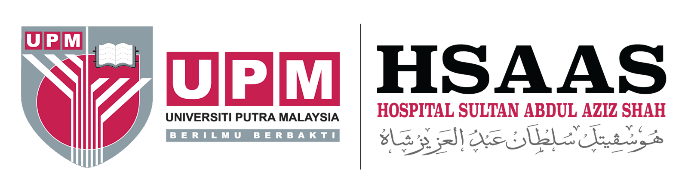 HOSPITAL SULTAN ABDUL AZIZ SHAH (HSAAS) UNIVERSITI PUTRA MALAYSIAAssalamualaikum dan Salam Sejahtera.Tuan/Puan,Nama Pesakit 		: _________________________________________________________________MRN		  		: _________________________________________________________________Diagnosis			: _________________________________________________________________
				  _________________________________________________________________Nama Ubat/Alat		: _________________________________________________________________				 __________________________________________________________________
SEKIRANYA PERMOHONAN ADALAH MELIBATKAN UBAT, MOHON ISI RUANGAN DI BAWAH:Peringatan : Pihak tuan/puan adalah bertanggungjawab sepenuhnya untuk memastikan alatan yang dipohonmempunyai sijil Medical Device Authority (MDA) dan Letter Of Authorization (LOA) yang sah.Sekian, terima kasih.“MALAYSIA MADANI”“BERILMU BERBAKTI”Saya yang menjalankan amanah,.......................................................
Nama		: Cop & Jawatan	:No. Tel & Emel	:Tarikh		:		*Sila pastikan Senarai Semak LENGKAP. (Rujuk lampiran di belakang)*Pastikan memo ini diisi secara BERTAIPSenarai Semak (Tandakan / pada  yang berkaitan)														                                                                                                              Kemaskini: 6/04/2023MEMO PERMOHONAN PESARA PERSEKUTUAN                                               TARIKH: MEMO PERMOHONAN PESARA PERSEKUTUAN                                               TARIKH: KepadaUnit Kaunseling Kerja Sosial PerubatanHospital Sultan Abdul Aziz Shah (HSAAS), UPMDaripadaPerkaraPERMOHONAN PERBELANJAAN KEMUDAHAN PERUBATAN (UBAT/ALAT/PERKHIDMATAN/ RAWATAN) UNTUK PESARA AWAM PERSEKUTUANDose & Frequency: __________________________________________________________________: __________________________________________________________________: __________________________________________________________________Duration of Treatment:One- Off Treatment3 Bulan6 Bulan12 Bulan (Penggunaan Ubat Jangka Masa Panjang)Lain-lain: __________________________Keperluan Segera: Ya                               Tidak: Ya                               Tidak: Ya                               TidakJika ya, nyatakan sebab: _______________________________________________Jika ya, nyatakan sebab: _______________________________________________Jika ya, nyatakan sebab: ___________________________________________________________________________________________________________________________________________________________________________________________________________________________________________________________Borang Perubatan 1/09Salinan Kad Pengenalan (IC) Pesara ( Depan Belakang )Salinan Kad Pesara (Hanya kod pesara AP, AS, AT, AX, AZ, BP, BS, BT sahaja yang diterima) (Depan Belakang)Tiga (3) Sebut Harga Pembekal (Sila turunkan tandatangan pada sebut harga pilihan)Salinan Sijil Lahir Anak/Salinan IC Pasangan (jika pesakit adalah tanggungan pesara) (Depan Belakang)Surat Pengesahan Institusi Pendidikan/Pengajian Tinggi (jika berkaitan)Lain-lain dokumen yang berkaitan (resit, invois dll)UNTUK KEGUNAAN PEJABAT UNTUK KEGUNAAN PEJABAT Diterima oleh:........................................................Nama              :Cop & Jawatan :Tarikh             : CATATAN: 